Programa-Horário                    *   necessário a utilização de roupa e calçado desportivol               ** necessário a utilização de computador pessoal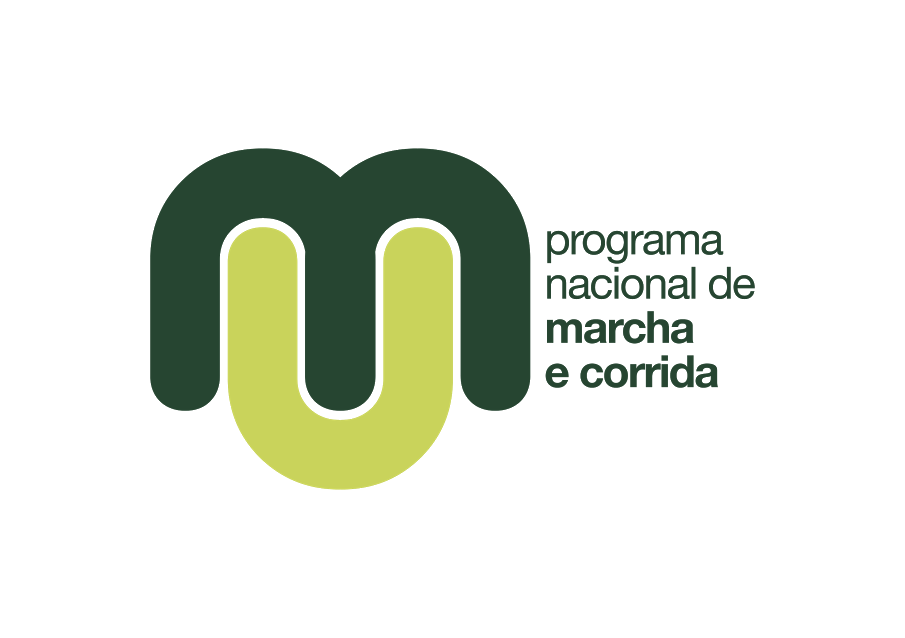 CENTROS DE MARCHA E CORRIDAProcure-nos e beneficie das seguintes vantagens:. TÉCNICOS QUALIFICADOS. INSTALAÇÕES E PERCURSOS CERTIFICADOS. PROGRAMAS DE TREINO PARA TODOS OS NÍVEIS. ACOMPANHAMENTO ASSISTIDO DO TREINO. TREINOS EM GRUPO. PARCERIAS E DESCONTOS. AÇÕES DE FORMAÇÃO. EVENTOS DESPORTIVOS E SOCIAIS EXCLUSIVOS. SEGURO DESPORTIVOEncontre o seu centro de Marcha e Corrida em: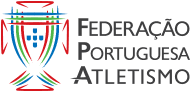 www.marchaecorrida.ptOu contacte-nos em: marchacorrida@fpatletismo.pt  Encontro Nacional de Técnicos de     Marcha e corrida02 e 03 Junho 2018 Jamor(Auditório do Estádio Nacional)Inscrições em: World`s Marathon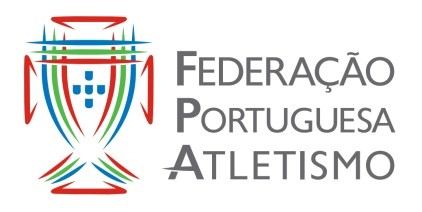 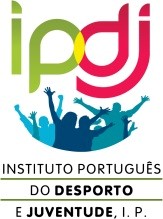 2 de Junho - SábadoTemaPrelector13.00- 14.00Abertura do Secretariado14.00-14.15Abertura / ApresentaçãoPedro Rocha14.15- 15.00Plano e Estrutura das Sessões de treinoPedro Rocha15.00 – 15.45As novas tecnologias na análise do Treino DesportivoTi-ex Training Expert- TeóricaJoão Figueiredo15.45- 16.00Coffee Break16.00- 17.00Biomecânica e CorridaPrincípios  Biomecânicos Fundamentais Na Técnica desportiva Orlando FernandesJoan Rius ( ESP)17.00-17.30Prevenção de lesões no corredorAndré Romão 17.30-17.45Coffee Break17.45-18.30Ser Treinador: saber estar e saber ser- Liderança no TreinoAntónio Rosado3 de Junho –DomingoTemaPrelector10.00- 11.00Workshop Prático ( Pista )*Técnica Corrida e Modificação PosturalExercícios e Jogos com material alternativoJoan RiusOrlando Fernandes11.00- 11.30Pausa11.30 – 12.30Workshop prático ( Sala )**As novas tecnologias na análise do Treino DesportivoTi-ex Training Expert- PráticaJoão FigueiredoNuno Piteira12.30-14.00Almoço14.00-14.45Fatores de Risco associados ás lesões traumáticas Marco Botelho14.45- 15.15Contributo e ligação do Médico Família aos Centros de  Marcha e CorridaNuno Piteira15.15 – 15.30Coffee Break15.30- 16.15A dieta de treino e competiçãoPedro Teixeira16.15- 17.00Funcionamento do Corpo Humano – o Sistema RespiratórioJosé Pedro Boléo-Tomé17.00-17.15Coffee Break17.15-18.00Suporte Básico de VidaCristina  Marques18.00Encerramento das Jornadas